Załącznik nr 1 do SWZ – wzór formularza ofertowego OFERTA  Nazwa i adres Wykonawcy: ………………………………………………………………………………………………….. ………………………………………………………………………………………………….. NIP ......................... REGON....................... KRS…………….. Adres, na który Zamawiający powinien przesyłać ewentualną korespondencję: …………………………………………………………………………………………………... Osoba wyznaczona do kontaktów z Zamawiającym: …….……………………………...Numer telefonu: …………….. e-mail (wymagany): ………………………………………. 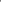 W odpowiedzi na ogłoszenie o zamówieniu pn.: „Całodobowa ochrona osób i mienia w Zamku w Kórniku oraz ochrona obiektów (ul. Zamkowa 5 i 8 w Kórniku) przez monitorowanie wizyjne systemu dozoru telewizyjnego (CCTV), monitorowanie sygnałów z zabezpieczeń elektronicznych (SSNiW) oraz interwencji grup patrolu /interwencyjnego”, znak sprawy nr 117/2021, składamy niniejszą ofertę za wykonanie przedmiotu zamówienia okresie 36 miesięcy za wynagrodzeniem stanowiącym sumę cen za: a) za całodobową ochronę osób i mienia w Zamku w Kórniku oraz ochronę obiektów (ul. Zamkowa 5 i 8 w Kórniku) przez monitorowanie wizyjne systemu dozoru telewizyjnego (CCTV) i monitorowanie sygnałów z zabezpieczeń elektronicznych (SSNiW) oraz b) za 10 dojazdów interwencyjnych grup patrolowych):cena netto........................................................................................................ złpodatek VAT ................................................................................................... złcena brutto...................................................................................................... zł(słownie: ........................................................................................................................................................)W tym:Całodobowa ochrona osób i mienia w Zamku w Kórniku oraz ochrona obiektów (ul. Zamkowa 5 i 8 w Kórniku) przez monitorowanie wizyjne systemu dozoru telewizyjnego (CCTV), monitorowanie sygnałów z zabezpieczeń elektronicznych (SSNiW):cena netto........................................................................................................ złpodatek VAT ................................................................................................... złcena brutto...................................................................................................... zł(słownie: ........................................................................................................................................................)Przy stawce miesięcznej:cena netto........................................................................................................ złcena brutto...................................................................................................... złoraz:Interwencje grup patrolu interwencyjnego:Wycena 10 dojazdów grupy interwencyjnej w skali całej umowy, rozliczanych powykonawczo, tj. po każdej interwencji, na koniec miesiąca, w którym dokonano interwencji:cena netto........................................................................................................ złcena brutto...................................................................................................... złprzy czym:Kwota za jeden przyjazd Grupy Interwencyjnej w trakcie trwania umowy wynosić będzie: cena netto........................................................................................................ złcena brutto...................................................................................................... złInformacje do kryterium oceny ofert z Rozdziału XIX ust. 1 pkt 2 SWZ – Doświadczenie osób skierowanych do realizacji zamówienia (D):* Wypełnia Wykonawca podając staż pracy w miesiącach.Uwaga: Osoby wskazane do kryterium oceny ofert muszą być tymi samymi osobami, które Wykonawca podaje na spełnienie warunków udziału w postępowaniu określone w Rozdziale VI. ust. 1 pkt 4b). Informacje do kryterium oceny ofert z Rozdziału XIX ust. 1 pkt 3 SWZ - Pracownik kwalifikowany z licencją pracownika ochrony drugiego stopnia (K):Uwaga: Spośród osób wskazanych do kryterium oceny ofert musi być podana osoba, która będzie wskazana przez Wykonawcę na spełnienie warunków udziału w postępowaniu określonych w Rozdziale VI. ust. 1 pkt 4b). OŚWIADCZAMY, że posiadamy status specjalistycznej uzbrojone formacje ochronne (SUFO) w rozumieniu ustawy z dnia 22 sierpnia 1997 r. o ochronie osób i mienia (t. j. Dz. U. z 2020 r., poz. 838).OŚWIADCZAMY, że zapoznaliśmy się ze Specyfikacją Warunków Zamówienia (SWZ) i uznajemy się za związanych określonymi w niej postanowieniami i zasadami postępowania oraz wyjaśnieniami do SWZ i zmianami SWZ. ZOBOWIĄZUJEMY SIĘ do wykonania zamówienia w terminie wskazanym w SWZ. Stosownie do art. 225 ustawy Pzp oświadczam(y), że wybór naszej oferty będzie / nie będzie18 prowadził do powstania u Zamawiającego obowiązku podatkowego zgodnie z przepisami o podatku od towarów i usług. Z uwagi, iż wybór naszej oferty będzie prowadził do powstania obowiązku podatkowego u Zamawiającego wskazuję(emy) informacje, o których mowa w art. 225 ust. 2 ustawy Pzp: OŚWIADCZAMY, że akceptuję(emy) termin związania ofertą wymagany w SWZ. OŚWIADCZAMY, że akceptuję(emy) bez zastrzeżeń wzór umowy przedstawiony  w Załączniku nr 7 do SWZ. OŚWIADCZAMY, że w przypadku wyboru mojej (naszej) oferty, umowę o treści określonej w Załączniku nr 7 do SWZ zobowiązuję(emy) się zawrzeć w miejscu  i terminie wskazanym przez Zamawiającego. OŚWIADCZAMY, że składam(y) niniejszą ofertę we własnym imieniu / jako Wykonawca w ofercie wspólnej, OŚWIADCZAMY, że nie uczestniczę(ymy) jako Wykonawca w jakiejkolwiek innej ofercie dotyczącej niniejszego zamówienia. OŚWIADCZAMY, że na podstawie art. 18 ust. 3 ustawy Pzp wskazane poniżej informacje zawarte w ofercie stanowią tajemnice przedsiębiorstwa w rozumieniu przepisów o zwalczaniu nieuczciwej konkurencji i w związku z niniejszym nie mogą być one udostępniane. Jednocześnie wraz z ofertą składam uzasadnienie, o którym mowa w Rozdziale XV ust. 1 pkt 5) SWZ :  Oznaczenie informacji (nazwy dokumentu) ze wskazaniem numerów stron – od – do (wskazane cyfrowo):…………………………………………………      …………………………………….…………………………………………………      …………………………………….…………………………………………………      …………………………………….OŚWIADCZAMY, że następujące części niniejszego zamówienia powierzę podwykonawcom22,  Nazwa podwykonawcy – nazwa części zamówienia:…………………………………………………      …………………………………….…………………………………………………      …………………………………….…………………………………………………      …………………………………….OŚWIADCZAMY, że jesteśmy/nie jesteśmy mikroprzedsiębiorstwem /małym /średnim przedsiębiorstwem*. (*Mikroprzedsiębiorstwo: przedsiębiorstwo, które zatrudnia mniej niż 10 osób i którego roczny obrót lub roczna suma bilansowa nie przekracza 2 milionów EUR.  Małe przedsiębiorstwo: przedsiębiorstwo, które zatrudnia mniej niż 50 osób i którego roczny obrót lub roczna suma bilansowa nie przekracza 10 milionów EUR.  Średnie przedsiębiorstwa: przedsiębiorstwa, które nie są mikroprzedsiębiorstwami ani małymi przedsiębiorstwami i które zatrudniają mniej niż 250 osób i których roczny obrót nie przekracza 50 milionów EUR lub roczna suma bilansowa nie przekracza 43 milionów EUR.) Oświadczam, że wypełniłem obowiązki informacyjne przewidziane w art. 13 lub art. 14 RODO. wobec osób fizycznych, od których dane osobowe bezpośrednio lub pośrednio pozyskałem w celu ubiegania się o udzielenie zamówienia publicznego w niniejszym postępowaniu24. Do oferty dołączono następujące załączniki: Załącznik nr 1 – Oświadczenie o niepodleganiu wykluczeniu z postępowania i spełnieniu warunków udziału w postępowaniu – Załącznik nr 2A do SWZ,……………………………… ……………………………… Formularz ofertowy oraz załączniki do niniejszego formularza muszą być opatrzone przez osobę lub osoby uprawnione do reprezentowania firmy kwalifikowanym podpisem elektronicznym, podpisem zaufanym lub podpisem osobistym i przekazane Zamawiającemu wraz z dokumentami potwierdzającymi prawo do reprezentacji Wykonawcy przez osobę podpisującą ofertę. Załącznik nr 2A do SWZ – wzór oświadczenia wykonawcy o niepodleganiu wykluczeniu z postępowania i spełnianiu warunków udziału w postępowaniu.  Wykonawca: ……………………………………… (pełna nazwa/firma, adres, w zależności od podmiotu: NIP/PESEL, KRS/CEiDG) reprezentowany przez: ……………………………………… (imię, nazwisko, stanowisko/podstawa do reprezentacji) OŚWIADCZENIE WYKONAWCY  składane na podstawie art. 125 ust. 1 ustawy z dnia 11 września 2019 r. Prawo zamówień publicznych (Dz.U. z 2019 r., poz. 2019 z poźn. zm.).Na potrzeby postępowania o udzielenie zamówienia publicznego pn. „Całodobowa ochrona osób i mienia w Zamku w Kórniku oraz ochrona obiektów (ul. Zamkowa 5 i 8 w Kórniku) przez monitorowanie wizyjne systemu dozoru telewizyjnego (CCTV), monitorowanie sygnałów z zabezpieczeń elektronicznych (SSNiW) oraz interwencji grup patrolu /interwencyjnego”, znak sprawy nr 117/2021, prowadzonego przez Polską Akademię Nauk w Warszawie: INFORMACJE DOTYCZĄCE WYKONAWCY Oświadczam, że nie podlegam wykluczeniu z postępowania na podstawie  art. 108 ust. 1 ustawy Pzp.  Oświadczam, że spełniam warunki udziału w postępowaniu określone przez Zamawiającego w Rozdziale VI SWZ. lub Oświadczam, że zachodzą w stosunku do mnie podstawy wykluczenia z postępowania na podstawie art. ………………………………………………..…. ustawy Pzp (podać mającą zastosowanie podstawę wykluczenia spośród wymienionych w art. 108 ust. 1 ustawy Pzp).   Jednocześnie oświadczam, że w związku z okolicznością, na podstawie art. 110 ust. 2 ustawy Pzp podjąłem następujące czynności ...………………………………………………… ….……………………………………………………. OŚWIADCZENIE DOTYCZĄCE PODANYCH INFORMACJI: Oświadczam, że wszystkie informacje podane w powyższych oświadczeniach są aktualne i zgodne z prawdą oraz zostały przedstawione z pełną świadomością konsekwencji wprowadzenia zamawiającego w błąd przy przedstawianiu informacji. Dokument musi być opatrzony przez osobę lub osoby uprawnione do reprezentowania firmy kwalifikowanym podpisem elektronicznym, podpisem zaufanym lub podpisem osobistym i przekazany Zamawiającemu wraz z dokumentami potwierdzającymi prawo do reprezentacji Wykonawcy przez osobę podpisującą ofertę. Załącznik nr 2B do SWZ – wzór oświadczenia podmiotu udostępniającego zasoby, potwierdzające brak podstaw wykluczenia tego podmiotu oraz spełnianie warunków udziału w postępowaniu, w zakresie, w jakim wykonawca powołuje się na jego zasoby.  Podmiot udostępniający zasoby: ……………………………………… (pełna nazwa/firma, adres, w zależności od podmiotu: NIP/PESEL, KRS/CEiDG) reprezentowany przez: ……………………………………… (imię, nazwisko, stanowisko/podstawa do reprezentacji) Oświadczenie Podmiotu udostepniającego zasoby składane na podstawie art. 125 ust. 5 ustawy Pzp Na potrzeby postępowania o udzielenie zamówienia publicznego pn. „Całodobowa ochrona osób i mienia w Zamku w Kórniku oraz ochrona obiektów (ul. Zamkowa 5 i 8 w Kórniku) przez monitorowanie wizyjne systemu dozoru telewizyjnego (CCTV), monitorowanie sygnałów z zabezpieczeń elektronicznych (SSNiW) oraz interwencji grup patrolu /interwencyjnego”, znak sprawy nr 117/2021, prowadzonego przez Polską Akademię Nauk w Warszawie: Oświadczam, że wskazany powyżej Podmiot udostępniający zasoby nie podlega wykluczeniu z postępowania na podstawie art. 108 ust. 1 ustawy Pzp; Oświadczam, że wskazany powyżej Podmiot udostępniający zasoby spełnia następujące warunki udziału w postępowaniu określone przez Zamawiającego w Rozdziale VI SWZ tj: ………………………………………………………………………………………………………………………………………………………………………………………………………………(należy określić odpowiedni zakres dla wskazanego podmiotu).Oświadczam, że wszystkie informacje podane w powyższych oświadczeniach są aktualne i zgodne z prawdą oraz zostały przedstawione z pełną świadomością konsekwencji wprowadzenia Zamawiającego w błąd przy przedstawianiu informacji. Dokument musi być opatrzony przez osobę lub osoby uprawnione do reprezentowania firmy kwalifikowanym podpisem elektronicznym, podpisem zaufanym lub podpisem osobistym i przekazany Zamawiającemu wraz z dokumentami potwierdzającymi prawo do reprezentacji Wykonawcy przez osobę podpisującą ofertę. Załącznik nr 3A do SWZ – wzór oświadczenia dotyczące przynależności do tej samej grupy kapitałowej Wykonawca: ……………………………………… (pełna nazwa/firma, adres, w zależności od podmiotu: NIP/PESEL, KRS/CEiDG) reprezentowany przez: ……………………………………… (imię, nazwisko, stanowisko/podstawa do reprezentacji) Oświadczenie Wykonawcy DOTYCZĄCE PRZYNALEŻNOŚCI DO TEJ SAMEJ GRUPY KAPITAŁOWEJ Na potrzeby postępowania o udzielenie zamówienia publicznego pn. „Całodobowa ochrona osób i mienia w Zamku w Kórniku oraz ochrona obiektów (ul. Zamkowa 5 i 8 w Kórniku) przez monitorowanie wizyjne systemu dozoru telewizyjnego (CCTV), monitorowanie sygnałów z zabezpieczeń elektronicznych (SSNiW) oraz interwencji grup patrolu /interwencyjnego”, znak sprawy nr 117/2021, prowadzonego przez Polską Akademię Nauk w Warszawie oświadczam, co następuje:  INFORMACJA DOTYCZĄCA WYKONAWCY po zapoznaniu się z informacją z otwarcia ofert zamieszczoną przez Zamawiającego na stronie prowadzonego postępowania oświadczam, że należę do tej samej grupy kapitałowej, o której mowa w art. 108 ust. 1 pkt 5 ustawy Pzp, w skład której wchodzi/ą Wykonawca/y, który/rzy złożył/li ofertę:  1. ………………………………………………………….  2. ………………………………………………………….  3. …………………………………………….……………  Jednocześnie oświadczam, że w związku z ww. okolicznością, przedstawiam następujące informacje i dowody, że powiązania z ww. podmiotami nie prowadzą do zakłócenia konkurencji w niniejszym postępowaniu:  …………………………….……………………………………………………………………………………..……………..…… …………………………….……………………………………………………………………………………..……………..……OŚWIADCZENIE DOTYCZĄCE PODANYCH INFORMACJI: Oświadczam, że wszystkie informacje podane w powyższych oświadczeniach są aktualne i zgodne z prawdą oraz zostały przedstawione z pełną świadomością konsekwencji wprowadzenia Zamawiającego w błąd przy przedstawianiu informacji. Dokument musi być opatrzony przez osobę lub osoby uprawnione do reprezentowania firmy kwalifikowanym podpisem elektronicznym, podpisem zaufanym lub podpisem osobistym i przekazany Zamawiającemu wraz z dokumentami potwierdzającymi prawo do reprezentacji Wykonawcy przez osobę podpisującą ofertę. Załącznik nr 3B do SWZ  – wzór oświadczenia dotyczące braku przynależności do tej samej grupy kapitałowej Wykonawca: ……………………………………… (pełna nazwa/firma, adres, w zależności od podmiotu: NIP/PESEL, KRS/CEiDG) reprezentowany przez: ……………………………………… (imię, nazwisko, stanowisko/podstawa do reprezentacji) Oświadczenie WykonawcyDOTYCZĄCE BRAKU PRZYNALEŻNOŚCI DO TEJ SAMEJ GRUPY KAPITAŁOWEJNa potrzeby postępowania o udzielenie zamówienia publicznego pn. „Całodobowa ochrona osób i mienia w Zamku w Kórniku oraz ochrona obiektów (ul. Zamkowa 5 i 8 w Kórniku) przez monitorowanie wizyjne systemu dozoru telewizyjnego (CCTV), monitorowanie sygnałów z zabezpieczeń elektronicznych (SSNiW) oraz interwencji grup patrolu /interwencyjnego”, znak sprawy nr 117/2021, prowadzonego przez Polską Akademię Nauk w Warszawie oświadczam, co następuje:  INFORMACJA DOTYCZĄCA WYKONAWCY po zapoznaniu się z informacją z otwarcia ofert zamieszczoną przez Zamawiającego na stronie prowadzonego postępowania oświadczam, że nie należę do tej samej grupy kapitałowej w rozumieniu ustawy z dnia 16 lutego 2007 r. o ochronie konkurencji  i konsumentów (t .j. Dz. U. z 2020 r., poz. 1076 ze zm.), w skład której wchodzi inny Wykonawca, który złożył ofertę w przedmiotowym postępowaniu. OŚWIADCZENIE DOTYCZĄCE PODANYCH INFORMACJI: Oświadczam, że wszystkie informacje podane w powyższych oświadczeniach są aktualne i zgodne z prawdą oraz zostały przedstawione z pełną świadomością konsekwencji wprowadzenia Zamawiającego w błąd przy przedstawianiu informacji. Dokument musi być opatrzony przez osobę lub osoby uprawnione do reprezentowania firmy kwalifikowanym podpisem elektronicznym, podpisem zaufanym lub podpisem osobistym i przekazany Zamawiającemu wraz z dokumentami potwierdzającymi prawo do reprezentacji Wykonawcy przez osobę podpisującą ofertę. Załącznik nr 4 do SWZ  Wykonawca: ……………………………………… (pełna nazwa/firma, adres, w zależności od podmiotu: NIP/PESEL, KRS/CEiDG) reprezentowany przez: ……………………………………… (imię, nazwisko, stanowisko/podstawa do reprezentacji) WYKAZ USŁUG - spełniających wymagania zawarte w Rozdziale VI. ust. 1 pkt 4a) SWZW związku z ubieganiem się o udzielenie zamówienia publicznego na wykonanie usługi: „Całodobowa ochrona osób i mienia w Zamku w Kórniku oraz ochrona obiektów (ul. Zamkowa 5 i 8 w Kórniku) przez monitorowanie wizyjne systemu dozoru telewizyjnego (CCTV), monitorowanie sygnałów z zabezpieczeń elektronicznych (SSNiW) oraz interwencji grup patrolu /interwencyjnego”, znak sprawy nr 117/2021, przedstawiam/ -y wykaz usług wykonanych, a w przypadku świadczeń powtarzających się lub ciągłych również wykonywanych, w okresie ostatnich 3 lat, a jeżeli okres prowadzenia działalności jest krótszy – w tym okresie, wraz z podaniem ich wartości, przedmiotu, dat wykonania i podmiotów, na rzecz których usługi zostały wykonane lub są wykonywane, oraz załączeniem dowodów określających, czy te usługi zostały wykonane lub są wykonywane należycie. Pouczenie: Dowodami, o których mowa, są referencje bądź inne dokumenty wystawione przez podmiot, na rzecz którego usługi były wykonywane, a w przypadku świadczeń powtarzających się lub ciągłych są wykonywane, a jeżeli wykonawca z przyczyn niezależnych od niego nie jest w stanie uzyskać tych dokumentów – oświadczenie wykonawcy, w przypadku świadczeń powtarzających się lub ciągłych nadal wykonywanych referencje bądź inne dokumenty potwierdzające ich należyte wykonywanie powinny być wystawione w okresie ostatnich 3 miesięcy. Dokument musi być opatrzony przez osobę lub osoby uprawnione do reprezentowania firmy kwalifikowanym podpisem elektronicznym, podpisem zaufanym lub podpisem osobistym i przekazany Zamawiającemu wraz z dokumentami potwierdzającymi prawo do reprezentacji Wykonawcy przez osobę podpisującą ofertę. Załącznik nr 5 do SWZ  Wykonawca: ……………………………………… (pełna nazwa/firma, adres, w zależności od podmiotu: NIP/PESEL, KRS/CEiDG) reprezentowany przez: ……………………………………… (imię, nazwisko, stanowisko/podstawa do reprezentacji) WYKAZ OSÓB skierowanych przez wykonawcę do realizacji zamówienia publicznego W związku z ubieganiem się o udzielenie zamówienia publicznego na wykonanie usługi: „Całodobowa ochrona osób i mienia w Zamku w Kórniku oraz ochrona obiektów (ul. Zamkowa 5 i 8 w Kórniku) przez monitorowanie wizyjne systemu dozoru telewizyjnego (CCTV), monitorowanie sygnałów z zabezpieczeń elektronicznych (SSNiW) oraz interwencji grup patrolu /interwencyjnego”, znak sprawy nr 117/2021 deklaruję / -emy, że dysponujemy / będę / -emy dysponować:Opis sposobu dokonywania oceny spełniania warunku zawarto w Rozdziale VI ust. 1 pkt 4b) SWZ:  Niepotrzebne skreślić  Niepotrzebne skreślić  Niepotrzebne skreślić  Niepotrzebne skreślić  Niepotrzebne skreślić  Niepotrzebne skreślić  Niepotrzebne skreślić  Niepotrzebne skreślić  Niepotrzebne skreślić  Niepotrzebne skreślić  Niepotrzebne skreślić  Niepotrzebne skreślić  Niepotrzebne skreślić  Niepotrzebne skreślić  Niepotrzebne skreślić  Tabelę można powielać w zależności od potrzeb Dokument musi być opatrzony przez osobę lub osoby uprawnione do reprezentowania firmy kwalifikowanym podpisem elektronicznym, podpisem zaufanym lub podpisem osobistym i przekazany Zamawiającemu wraz z dokumentami potwierdzającymi prawo do reprezentacji Wykonawcy przez osobę podpisującą ofertę.  	 L.p.Imię i nazwisko pracownika skierowanego do realizacji zamówienia – ochrony fizycznejDługości stażu pracy w świadczeniu usług ochrony osób i mienia w obiektach biurowych lub użyteczności publicznej1Liczba miesięcy ………………………………………*2Liczba miesięcy ………………………………………*3Liczba miesięcy ………………………………………*4Liczba miesięcy ………………………………………*L.p.Imię i 	nazwisko zatrudnionych pracowników 	do  organizacji i kierowania  pracownikami bezpośredniej ochronyPracownik kwalifikowany wpisany na prowadzoną przez Komendanta Głównego Policji Listę Kwalifikowanych Pracowników Ochrony FizycznejPosiada licencję pracownika ochrony drugiego stopnia1TAK/NIETAK/NIE2TAK/NIETAK/NIE3TAK/NIETAK/NIE4TAK/NIETAK/NIE5TAK/NIETAK/NIENazwa (rodzaj) towaru lub usługi, których dostawa lub świadczenie będzie prowadzić do powstania obowiązku podatkowego u ZamawiającegoWartość towaru lub usługi objętego obowiązkiem podatkowym Zamawiającego bez podatku od towarów i usługStawka podatku od towarów i usług, która zgodnie z wiedzą wykonawcy, będzie miała zastosowanie.Lp.Nazwa Wykonawcy (Podmiotu) usługi wykazującego spełnianie warunku udziału w postępowaniu (nazwa, adres)Nazwa i adres Zamawiającego, dla którego była wykonywana usługaData wykonania usługi   (dzień, miesiąc, rok)Wartość brutto wykonanej usługi w PLNPrzedmiot usługi (rodzaj i charakter wykonanych usług, opis pozwalający na stwierdzenie, że został spełniony warunek określony w Rozdziale VI ust. 1 pkt 4a) SWZ)Dowody potwierdzające należyte wykonanie usługi (należy podać nr załącznika)1.Zał. ....... 2.Zał. ....... PRACOWNIK OCHRONY FIZYCZNEJ [1] PRACOWNIK OCHRONY FIZYCZNEJ [1] 1  Imię i nazwisko 2 Osoba nie była skazana prawomocnym wyrokiem za przestępstwo umyślne  TAK / NIE 3 Osoba posiada zdolności fizyczne i psychiczne do wykonywania zadań objętych zamówieniem, potwierdzone odpowiednim zaświadczeniem lekarskim TAK / NIE 4 Posiada przeszkolenie z zakresu stosowania przepisów ustawy z dnia 22 sierpnia 1997 r. o ochronie osób i mienia (t.j. Dz.U. z 2018 r., poz. 2142 ze zm.) oraz rozporządzenia Rady Ministrów z dnia 19 grudnia 2013 r. w sprawie szczegółowego trybu działań pracowników ochrony, (Dz.U. z 2013 r., poz. 1681) TAK / NIE27 5 Posiada zaświadczenie o przeszkoleniu BHP i p. poż., TAK / NIE28 6  Posiadane co najmniej 12 miesięczne doświadczenie  przy ochronie obiektów biurowych lub użyteczności publicznej ………………………………… (podać doświadczenia w miesiącach) 7  Podstawa dysponowania osobą (wskazać podstawę, np. umowa o pracę, umowa cywilnoprawna, zobowiązanie podmiotu trzeciego)  ……………………………… (wskazać podstawę dysponowania) PRACOWNIK OCHRONY FIZYCZNEJ [2] PRACOWNIK OCHRONY FIZYCZNEJ [2] 1  Imię i nazwisko  2 Osoba nie była skazana prawomocnym wyrokiem za przestępstwo umyślne  TAK / NIE29 3 Osoba posiada zdolności fizyczne i psychiczne do wykonywania zadań objętych zamówieniem, potwierdzone odpowiednim zaświadczeniem lekarskim TAK / NIE30 4 Posiada przeszkolenie z zakresu stosowania przepisów ustawy z dnia 22 sierpnia 1997 r. o ochronie osób i mienia (t.j. Dz.U. z 2018 r., poz. 2142 ze zm.) oraz rozporządzenia Rady Ministrów z dnia 19 grudnia 2013 r. w sprawie szczegółowego trybu działań pracowników ochrony, (Dz.U. z 2013 r., poz. 1681) TAK / NIE31 5 Posiada zaświadczenie o przeszkoleniu BHP i p. poż., TAK / NIE32 6  Posiadane co 12 miesięczne  doświadczenie przy ochronie obiektów biurowych lub użyteczności publicznej ………………………………… (podać doświadczenie w miesiącach) 7  Podstawa dysponowania osobą (wskazać podstawę, np. umowa o pracę, umowa cywilnoprawna, zobowiązanie podmiotu trzeciego)  ……………………………… (wskazać podstawę dysponowania) PRACOWNIK OCHRONY FIZYCZNEJ [3] PRACOWNIK OCHRONY FIZYCZNEJ [3] PRACOWNIK OCHRONY FIZYCZNEJ [3] 1  Imię i nazwisko 2 Osoba nie była skazana prawomocnym wyrokiem za przestępstwo umyślne  TAK / NIE33 3 Osoba posiada zdolności fizyczne i psychiczne do wykonywania zadań objętych zamówieniem, potwierdzone odpowiednim zaświadczeniem lekarskim TAK / NIE34 4 Posiada przeszkolenie z zakresu stosowania przepisów ustawy z dnia 22 sierpnia 1997 r. o ochronie osób i mienia (t.j. Dz.U. z 2018 r., poz. 2142 ze zm.) oraz rozporządzenia Rady Ministrów z dnia 19 grudnia 2013 r. w sprawie szczegółowego trybu działań pracowników ochrony, (Dz.U. z 2013 r., poz. 1681) TAK / NIE35 5 Posiada zaświadczenie o przeszkoleniu BHP i p. poż., TAK / NIE36 6  Posiadane co najmniej 12 miesięczne doświadczenie  przy ochronie obiektów biurowych lub użyteczności publicznej ………………………………… (podać doświadczenie w miesiącach) 7  Podstawa dysponowania osobą (wskazać podstawę, np. umowa o pracę, umowa cywilnoprawna, zobowiązanie podmiotu trzeciego)  ……………………………… (wskazać podstawę dysponowania) PRACOWNIK OCHRONY FIZYCZNEJ [4] PRACOWNIK OCHRONY FIZYCZNEJ [4] PRACOWNIK OCHRONY FIZYCZNEJ [4] 1  Imię i nazwisko 2 Osoba nie była skazana prawomocnym wyrokiem za przestępstwo umyślne  TAK / NIE38 3 Osoba posiada zdolności fizyczne i psychiczne do wykonywania zadań objętych zamówieniem, potwierdzone odpowiednim zaświadczeniem lekarskim TAK / NIE39 4 Posiada przeszkolenie z zakresu stosowania przepisów ustawy z dnia 22 sierpnia 1997 r. o ochronie osób i mienia (t.j. Dz.U. z 2018 r., poz. 2142 ze zm.) oraz rozporządzenia Rady Ministrów z dnia 19 grudnia 2013 r. w sprawie szczegółowego trybu działań pracowników ochrony, (Dz.U. z 2013 r., poz. 1681) TAK / NIE40 5 Posiada zaświadczenie o przeszkoleniu BHP i p. poż., TAK / NIE416  Posiadane co najmniej 12 miesięczne doświadczenie  przy ochronie obiektów biurowych lub użyteczności publicznej ………………………………… (podać doświadczenie w miesiącach) 7  Podstawa dysponowania osobą (wskazać podstawę, np. umowa o pracę, umowa cywilnoprawna, zobowiązanie podmiotu trzeciego)  ……………………………… (wskazać podstawę dysponowania) PRACOWNIK PRZEWIDZIANY DO ORGANIZACJI I KIEROWANIA WW. PRACOWNIKAMI OCHRONY FIZYCZNEJ  PRACOWNIK PRZEWIDZIANY DO ORGANIZACJI I KIEROWANIA WW. PRACOWNIKAMI OCHRONY FIZYCZNEJ  PRACOWNIK PRZEWIDZIANY DO ORGANIZACJI I KIEROWANIA WW. PRACOWNIKAMI OCHRONY FIZYCZNEJ  1Imię i nazwisko 2Osoba posiada licencję pracownika ochrony drugiego stopnia TAK / NIE 3Osoba jest wpisana na listę kwalifikowanych pracowników ochrony fizycznej prowadzoną przez Komendanta Głównego Policji TAK / NIE 4Osoba nie była skazana prawomocnym wyrokiem za przestępstwo umyślne  TAK / NIE 5Osoba posiada zdolności fizyczne i psychiczne do wykonywania zadań objętych zamówieniem, potwierdzone odpowiednim zaświadczeniem lekarskim TAK / NIE 6Posiada przeszkolenie z zakresu stosowania przepisów ustawy z dnia 22 sierpnia 1997 r. o ochronie osób i mienia (t.j. Dz.U. z 2018 r., poz. 2142 ze zm.) oraz rozporządzenia Rady Ministrów z dnia 19 grudnia 2013 r. w sprawie szczegółowego trybu działań pracowników ochrony, (Dz.U. z 2013 r., poz. 1681) TAK / NIE 7Posiada zaświadczenie o przeszkoleniu BHP i p. poż., TAK / NIE 8Posiadane co najmniej 12 miesięczne doświadczenie przy ochronie obiektów biurowych lub użyteczności publicznej ………………………………… (podać doświadczenia w miesiącach) 9Podstawa dysponowania osobą (wskazać podstawę, np. umowa o pracę, umowa cywilnoprawna, zobowiązanie podmiotu trzeciego)  ……………………………… (wskazać podstawę dysponowania) 